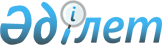 О проекте Закона Республики Казахстан "О внесении дополнений в некоторые законодательные акты Республики Казахстан по вопросам информатизации"Постановление Правительства Республики Казахстан от 8 июня 2006 года N 527



      Правительство Республики Казахстан 

ПОСТАНОВЛЯЕТ

:



      внести на рассмотрение Мажилиса Парламента Республики Казахстан проект Закона Республики Казахстан "О внесении дополнений в некоторые законодательные акты Республики Казахстан по вопросам информатизации".

      

Премьер-Министр




      Республики Казахстан





проект



ЗАКОН






РЕСПУБЛИКИ КАЗАХСТАН





"О внесении дополнений в некоторые законодательные акты






Республики Казахстан по вопросам информатизации"






      Статья 1. Внести дополнения в следующие законодательные акты Республики Казахстан:



      1. В 
 Таможенный 
 кодекс Республики Казахстан от 5 апреля 2003 г. (Ведомости Парламента Республики Казахстан, 2003 г., N 7-8, ст. 40; N 15, ст. 139; 2004 г., N 18, ст. 106; 2005 г., N 11, ст. 43; N 21-22, ст. 86; 2006 г., N 3, ст. 22):



      статью 427 дополнить пунктом 2-1 следующего содержания:



      "2-1. Таможенные органы в пределах своей компетенции вправе оказывать электронные услуги с применением информационных систем в соответствии с законодательством Республики Казахстан об информатизации.".






      2. В 
 Закон 
 Республики Казахстан от 17 апреля 1995 г. "О лицензировании" (Ведомости Верховного Совета Республики Казахстан, 1995 г, N 3-4, ст. 37; N 12, ст. 88; N 14, ст. 93; N 15-16, ст. 109; N 24, ст. 162; Ведомости Парламента Республики Казахстан, 1996 г., N 8-9, ст. 236; 1997 г., N 1-2, ст. 8; N 7, ст. 80; N 11, ст. 144, 149; N 12, ст. 184; N 13-14, ст. 195, 205; N 22, ст. 333; 1998 г., N 14, ст. 201; N 16, ст. 219; N 17-18, ст. 222, 224, 225; N 23, ст. 416; N 24, ст. 452; 1999 г., N 20, ст. 721, 727; N 21, ст. 787; N 22, ст. 791; N 23, ст. 931; N 24, ст. 1066; 2000 г., N 10, ст. 248; N 22, ст. 408; 2001 г., N 1, ст. 7; N 8, ст. 52, 54; N 13-14, ст. 173, 176; N 23, ст. 321; N 24, ст. 338; 2002 г., N 2, ст. 17; N 15, ст. 151; N 19-20, ст. 165; 2003 г., N 1-2, ст. 2; N 4, ст. 25; N 6, ст. 34; N 10, ст. 50, 51; N 11, ст. 69; N 14, ст. 107; N 15, ст. 124, 128, 139; 2004 г., N 2, ст. 9; N 5, ст. 27; N 10, ст. 54; N 14, ст. 82; N 15, ст. 86; N 16, ст. 91; N 17, ст. 98; 2005 г., N 7-8, ст. 23; N 11, ст. 37; N 14, ст. 55, 58; N 23, ст. 104, 
 Закон 
 Республики Казахстан от 5 мая 2006 г. "О внесении изменений и дополнений в некоторые законодательные акты Республики Казахстан по вопросам аудиторской деятельности", опубликованный в газетах "Егемен Қазақстан" 17 мая 2006 г. и "Казахстанская правда" 13 мая 2006 г.):



      статью 5 дополнить пунктом 1-2 следующего содержания:



      "1-2. Лицензиары в пределах своих полномочий, предусмотренных настоящим Законом, могут оказывать электронные услуги с применением информационных систем в соответствии с законодательством Республики Казахстан об информатизации.".






      3. В 
 Указ 
 Президента Республики Казахстан, имеющий силу закона, от 19 июня 1995 г. N 2340 "О порядке рассмотрения обращений граждан" (Ведомости Верховного Совета Республики Казахстан, 1995 г., N 9-10, ст. 71):



      1) заголовок изложить в следующей редакции:



      "Закон Республики Казахстан "О порядке рассмотрения обращений граждан";



      2) преамбулу исключить;



      3) по всему тексту слова "Указом", "Указе", "Указа", "Указ" заменить соответственно словами "Законом", "Законе", "Закона", "Закон";



      4) в части третьей статьи 5 после слов "в устной или письменной  форме" дополнить словами "либо в форме электронного документа, заверенного электронной цифровой подписью".






      4. В 
 Закон 
 Республики Казахстан от 26 декабря 1995 г. "О бухгалтерском учете и финансовой отчетности" (Ведомости Верховного Совета Республики Казахстан, 1995 г., N 24, ст. 171; Ведомости Парламента Республики Казахстан, 1997 г., N 13-14, ст. 205; 1999 г., N 20, ст. 727; 2001 г., N 24, ст. 338; 2002 г., N 12, ст. 116; 2003 г., N 15, ст. 139; 2004 г., N 11-12, ст. 66; 2006 г., N 4, ст. 24, 
 Закон 
 Республики Казахстан от 5 мая 2006 г. "О внесении изменений и дополнений в некоторые законодательные акты Республики Казахстан по вопросам аудиторской деятельности", опубликованный в газетах

 

"Егемен Қазақстан" 17 мая 2006 г. и "Казахстанская правда" 13 мая 2006 г.):



      пункт 5 статьи 3 дополнить подпунктом 3-2)следующего содержания:



      "3-2) вправе оказывать электронные услуги с применением информационных систем в соответствии с законодательством Республики Казахстан об информатизации.".






      5. В 
 Закон 
 Республики Казахстан от 21 января 1997 г. "О банкротстве" (Ведомости Парламента Республики Казахстан, 1997 г., N 1-2, ст. 7; N 13-14, ст. 205; 1998 г., N 14, ст. 198; N 17-18, ст. 225; 2000 г., N 22, ст. 408; 2001 г., N 8, ст. 52; N 17-18, ст. 240; N 24, ст. 338; 2002 г., N 17, ст. 155; 2003 г., N 4, ст. 26; N 11, ст. 67; 2004 г., N 6, ст. 42; N 23, ст. 142; 2005 г., N 14, ст. 57; 2006 г, N 1, ст. 4; N 3, ст. 22; N 4, ст. 24):



      статью 10-1 дополнить подпунктом 23-1) следующего содержания:



      "23-1) вправе оказывать электронные услуги с применением информационных систем в соответствии с законодательством Республики Казахстан об информатизации.".






      6. В 
 Закон 
 Республики Казахстан от 19 мая 1997 г. "Об охране здоровья граждан в Республике Казахстан" (Ведомости Парламента Республики Казахстан, 1997 г., N 10, ст. 109; 1998 г., N 14, ст. 201; N 24, ст. 434; 1999 г., N 8, ст. 247; N 23, ст. 927; 2002 г., N 6, ст. 71; 2004 г. N 2, ст.9):



      пункт 2 статьи 5 дополнить абзацем следующего содержания:



      "в пределах своей компетенции вправе оказывать электронные услуги с применением информационных систем в соответствии с законодательством Республики Казахстан об информатизации.".






      7. В 
 Закон 
 Республики Казахстан от 23 января 2001 г. "О занятости населения" (Ведомости Парламента Республики Казахстан, 2001 г., N 3, ст. 18; 2004 г., N 2, ст. 10; 2005 г., N 7-8, ст. 19; N 17-18, ст. 76; 2006 г., N 3, ст. 22):



      статью 6 дополнить пунктом 3 следующего содержания:



      "3. Центральный исполнительный орган в пределах своей компетенции вправе оказывать электронные услуги с применением информационных систем в соответствии с законодательством Республики Казахстан об информатизации.".






      8. В 
 Закон 
 Республики Казахстан от 23 января 2001 г. "О местном государственном управлении в Республике Казахстан" (Ведомости Парламента Республики Казахстан, 2001 г., N 3, ст. 17; N 9, ст. 86; N 24, ст. 338; 2002 г., N 10, ст. 103; 2004 г., N 10, ст. 56; N 17, ст. 97; N 23, ст. 142; N 24, ст. 144; 2005 г., N 7-8, ст. 23; 2006 г., N 1, ст.5):



      пункт 1 статьи 27 дополнить подпунктом 21-1) следующего содержания:



      "21-1) в пределах своей компетенции оказывает электронные услуги с применением информационных систем в соответствии с законодательством Республики Казахстан об информатизации.";



      пункт 1 статьи 31 дополнить подпунктом 17-1) следующего содержания:



      "17-1) в пределах своей компетенции оказывает электронные услуги с применением информационных систем в соответствии с законодательством Республики Казахстан об информатизации.".






      9. В 
 Закон 
 Республики Казахстан от 18 марта 2002 г. "Об органах юстиции" (Ведомости Парламента Республики Казахстан, 2002 г., N 6, ст. 67; 2004 г., N 23, ст. 142; N 24, ст. 154; 2005 г., N 7-8, ст. 23; 2006 г. N 3, ст. 22):



      статью 24 дополнить подпунктом 8-1) следующего содержания:



      "8-1) оказывать электронные услуги с применением информационных систем в соответствии с законодательством Республики Казахстан об информатизации.".






      10. В 
 Закон 
 Республики Казахстан от 16 мая 2002 г. "О государственных закупках" (Ведомости Парламента Республики Казахстан, 2002 г., N 9, ст. 95; 2004 г., N 14, ст. 83; N 17, ст. 101; 2005 г., N 6, ст. 7; N 23, ст. 105):



      статью 5 дополнить подпунктом 9-10) следующего содержания:



      "9-10) вправе оказывать электронные услуги с применением информационных систем в соответствии с законодательством Республики Казахстан об информатизации.".






      11. В 
 Закон 
 Республики Казахстан от 4 ноября 2003 г. "О государственном мониторинге собственности в отраслях экономики, имеющих стратегическое значение" (Ведомости Парламента Республики Казахстан, 2003 г., N 21-22, ст. 150):



      статью 13 дополнить подпунктом 12-1) следующего содержания:



      "12-1) вправе оказывать электронные услуги с применением информационных систем в соответствии с законодательством Республики Казахстан об информатизации.".






      Статья 2. Настоящий закон вводится в действие со дня официального опубликования.

      

Президент




      Республики Казахстан


					© 2012. РГП на ПХВ «Институт законодательства и правовой информации Республики Казахстан» Министерства юстиции Республики Казахстан
				